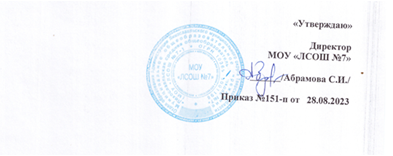 Информация по реализации программы дополнительного образования «Школа будущего первоклассника»Образовательный курс включает в себя три образовательных модуля:- «Зелёная тропинка»- «Математические ступеньки»- «От слова к букве»№ п/пФамилия, имя,отчество педагогаЗанимаемая должностьУровень образованияКвалификационная категорияКвалификация по дипломуНаименование направления подготовки и (или) специальности;Общий стаж Работы, летСтаж работы по специальности, летПреподаваемыймодуль1.Николаева Наталья Николаевнаучитель начальных классов, заместитель директора по УВРвысшеевысшаяучитель начальных классовПедагогика и методика начального обучения36 лет36 лет«От слова к букве»2.Парамонова Регина Андреевнаучитель начальных классовср.специальноеперваяУчитель начальных классов	Преподавание в начальных классахПреподавание в начальных классах4 года4 года«Зелёная тропинка»«Математические ступеньки»